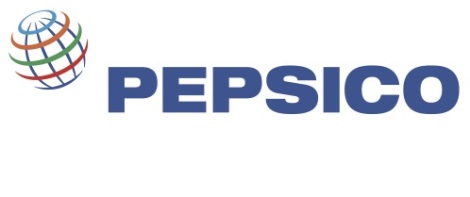 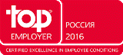 Группа компаний PepsiCo приглашает на работу выпускников Мичуринского ГАУОткрытые вакансии:Инженер-экологИнженер по охране трудаИнженер промышленной безопасностиУсловия:Официальное оформлениеБесплатное питание в столовой.Завод находится в г. Лебедянь Липецкой области. Из г. Липецк организована доставка служебным транспортом: в 6:30 автобус отправляется от ост. Кольцо Трубного завода.Контактные данные: Елена 89102524449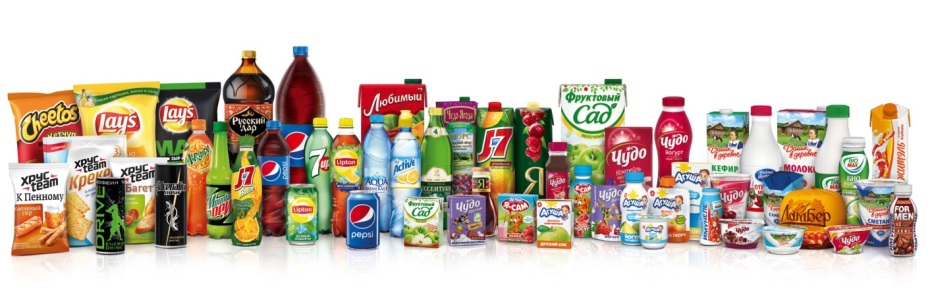 